DEPARTAMENTO DE INGLÉS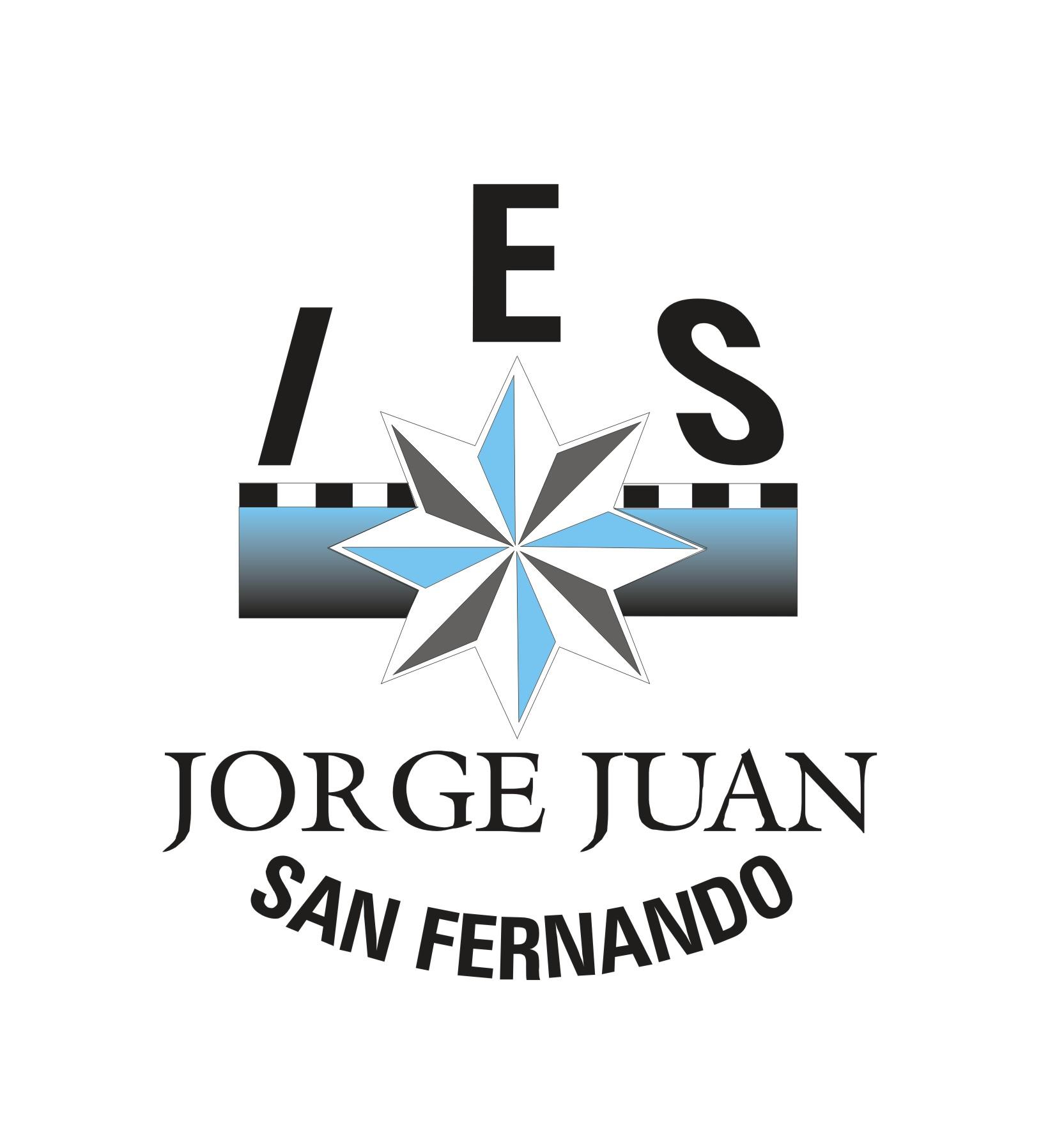 INFORMACIÓN INICIAL PARA FAMILIAS Y ALUMNADO DE 2º BACHILLERATO.MATERIALES DE TRABAJO.		 Libro de texto: Make the Grade 2, Editorial Burlington		 Cuaderno de clase		 Conexión a internet para acceso a la Plataforma Moodle.                Aplicación para escanear documentos en formato PDF		 Actividades de refuerzo (disponibles en la copistería El Estudiante) + fundas para fotocopias.               (Es obligatorio tener ambos materiales para trabajar en el aula)	 ¿QUÉ VAMOS A EVALUAR?			El currículo de la asignatura se organiza de la siguiente manera:El currículo de la asignatura se organiza en torno a seis competencias específicas que se evalúan a través de los siguientes criterios de evaluación:  	¿CÓMO VAMOS A EVALUAR?                    En la evaluación del proceso de aprendizaje del alumnado de segundo curso de Bachillerato deberá tenerse en cuenta el grado de consecución de las competencias específicas de cada materia, a través de la superación de los criterios de evaluación que tiene asociados. Los criterios de evaluación se relacionan de manera directa con las competencias específicas e indicarán el grado de desarrollo de las mismas tal y como se dispone en el Real Decreto 243/2022, de 5 de abril.             La evaluación será continua por estar inmersa en el proceso de enseñanza y aprendizaje y por tener en cuenta el progreso del alumnado, con el fin de detectar las dificultades en el momento en que se produzcan, averiguar sus causas y, en consecuencia, adoptar las medidas necesarias dirigidas a garantizar la adquisición de las competencias que le permita continuar adecuadamente su proceso de aprendizaje.Para ello, se podrán usar diferentes procedimientos, técnicas o instrumentos de evaluación como:Pruebas orales y escritas para valorar las cuatro destrezas, así como el conocimiento de los contenidos.              b.   Cuaderno del profesor donde se anotará:                   - Realización de exposiciones y proyectos de forma oral, en papel o en formato digital.                   - Redacciones                    - Participación activa en las distintas actividades que se realice                   - Autonomía que el alumno demuestre a la hora de realizar dichas actividades.                   - Destreza digital                c.  Listas de cotejo                d. Observación sistemática (Escalas de observación)                e. Rúbricas                f. Cuestionarios online     Dichos  instrumentos  estarán  ajustados  a los criterios de evaluación y a las  características del alumnado.   ¿CÓMO VAMOS A RECUPERAR LOS CRITERIOS NO SUPERADOS?              Dado el carácter de la asignatura, los contenidos serán acumulables. Por esta razón, los criterios no superados se podrán alcanzar en la siguiente evaluación. Además, se tendrán en cuenta todos los criterios superados a lo largo del curso a la hora de evaluar el último trimestre.              Del mismo modo, aquellos alumnos/as que no hayan superado los contenidos de la asignatura en la evaluación ordinaria deberán  presentarse a la prueba que se hará en la evaluación extraordinaria. Los criterios no superados  aparecerán  especificados  en el informe de evaluación que se le facilitará en el momento de recibir sus calificaciones.      Si un alumno no asiste al examen en la fecha establecida, éste lo podrá realizar siempre que sea una falta justificada, al finalizar el trimestre.      Todo intento de copia, cualquiera que sea el método utilizado, supone la retirada del examen y la calificación de Insuficiente 1 en la prueba en cuestión.TEMPORALIZACIÓNSABERES BÁSICOS MÍNIMOSSABERES BÁSICOS MÍNIMOS1ª EvaluaciónUNIDADES 1 y 2Vocabulario relacionado con:- Los viajes(unidad 1)- Adjetivos compuestos (unidad 1)- Frases preposicionaless (unidad 1)- La medicina(unidad 2)- Nombres y preposiciones (unidad 2)- Phrasal Verbs (1) (unidad 2)Gramática:- Repaso Tiempos Verbales: Present Simple Tenses ; Past Tenses;  Future Tenses ; Perfect Simple Tenses - Present Perfect Continuous y Past Perfect Continuous (unidad 1)-  Conditional Clauses  (Unidad 2)- Time Clauses (Unidad 2)- Wish Clauses (Unidad 2)2ª EvaluaciónUNIDADES 3 y 4Vocabulario relacionado con:- El cine (unidad 3)- Collocations (unidad 3)- Gerundios e infinitivos (unidad 3)- El trabajo (unidad 4)- Pronombres Reflexivos (unidad 4)- Expresiones normales (unidad 4)  Gramática:- La voz pasiva ; Pasiva causativa (unidad 3)- Oraciones de Relativo (unidad 4)3ª EvaluaciónUNIDADES 5 y 6 Vocabulario relacionado con:- La ley y el orden. (unidad 5)- Phrasal Verbs (2) (unidad 5)- Expresiones idiomáticas (unidad 5)-El medioambiente. (unidad 6)-Verbos + preposiciones (unidad 6)-  Binomial ExpressionsGramática:- Modales simples y perfectos. (unidad 5)-El estilo indirecto: statements, questions, requests, orders and suggestions. (unidad 6)COMPETENCIAS ESPECÍFICASCRITERIOS DE EVALUACIÓNComprender e interpretar las ideas principales y las líneas argumentales básicas de textos orales, escritos y multimodales expresados en la lengua estándar, en soportes tanto analógicos como digitales, buscando fuentes fiables y haciendo uso de estrategias de inferencia y comprobación de significados, para responder a las necesidades comunicativas planteadas.Extraer y analizar las ideas principales, la información detallada y las implicaciones generales de textos de cierta longitud, bien organizados y complejos, orales, escritos y multimodales, tanto en registro formal como informal, sobre temas de relevancia personal o de interés público, tanto concretos como abstractos, expresados de forma clara y en la lengua estándar o en variedades frecuentes, incluso en entornos moderadamente ruidosos, a través de diversos soportes analógicos y digitales.Comprender e interpretar las ideas principales y las líneas argumentales básicas de textos orales, escritos y multimodales expresados en la lengua estándar, en soportes tanto analógicos como digitales, buscando fuentes fiables y haciendo uso de estrategias de inferencia y comprobación de significados, para responder a las necesidades comunicativas planteadas.Interpretar y valorar de manera crítica el contenido, la intención, los rasgos discursivos y ciertos matices, como la ironía o el uso estético de la lengua, de textos de cierta longitud y complejidad, con especial énfasis en los textos académicos y de los medios de comunicación, así como de textos de ficción, sobre una amplia variedad de temas de relevancia personal o de interés público.Comprender e interpretar las ideas principales y las líneas argumentales básicas de textos orales, escritos y multimodales expresados en la lengua estándar, en soportes tanto analógicos como digitales, buscando fuentes fiables y haciendo uso de estrategias de inferencia y comprobación de significados, para responder a las necesidades comunicativas planteadas.Seleccionar, organizar y aplicar las estrategias y conocimientos	más adecuados en cada situación comunicativa	para comprender el sentido general, la información esencial y los detalles más relevantes y para distinguir la intención y las opiniones, tanto implícitas como explícitas de los textos orales, escritos y multimodales; inferir significados basándose en el ámbito contextual e interpretar elementos no verbales; y buscar, seleccionar y contrastar información veraz mediante la consulta de fuentes fiables.Producir textos orales, escritos y multimodales originales, de creciente extensión, claros, bien organizados y detallados, usando estrategias tales como la planificación, la síntesis, la compensación o la autorreparación, para expresar ideas y argumentos de forma creativa, adecuada y coherente, de acuerdo con propósitos comunicativos concretos.Expresar oralmente con suficiente fluidez, facilidad y naturalidad, evitando  errores importantes	y utilizando registros adecuados, diversos tipos de textos claros, coherentes, detallados, bien organizados y adecuados al interlocutor o interlocutora y al propósito comunicativo, especialmente en público, sobre asuntos de relevancia personal o de interés público conocidos por el alumnado, con el fin de describir, narrar, argumentar e informar, en diferentes soportes analógicos y digitales, evitando errores importantes y utilizando registros adecuados, así como recursos verbales y no verbales, y estrategias de planificación,control,compensación y  cooperación.Producir textos orales, escritos y multimodales originales, de creciente extensión, claros, bien organizados y detallados, usando estrategias tales como la planificación, la síntesis, la compensación o la autorreparación, para expresar ideas y argumentos de forma creativa, adecuada y coherente, de acuerdo con propósitos comunicativos concretos.Redactar y difundir textos detallados de creciente extensión, bien estructurados y de cierta complejidad, adecuados a la situación comunicativa, a la tipología textual y a las herramientas analógicas y digitales utilizadas, evitando errores importantes y reformulando, sintetizando y organizando de manera coherente información e ideas de diversas fuentes y justificando las propias opiniones sobre asuntos de relevancia personal o de interés público conocidos por el alumnado, haciendo un uso ético del lenguaje, respetando la propiedad intelectual y evitando el plagio.Producir textos orales, escritos y multimodales originales, de creciente extensión, claros, bien organizados y detallados, usando estrategias tales como la planificación, la síntesis, la compensación o la autorreparación, para expresar ideas y argumentos de forma creativa, adecuada y coherente, de acuerdo con propósitos comunicativos concretos.Seleccionar, organizar y aplicar conocimientos y estrategias de planificación, producción, revisión y cooperación, para componer textos orales y escritos bien estructurados y adecuados a las	intenciones comunicativas, las características contextuales, los aspectos socioculturales y la tipología textual, usando los recursos físicos o digitales más adecuados en función de la tarea y de los interlocutores e interlocutoras reales o potenciales.Interactuar activamente de manera oral, escrita y multimodal con otras personas, con suficiente fluidez y precisión y con espontaneidad, usando estrategias de cooperación y empleando recursos analógicos y digitales, para responder a propósitos comunicativos en intercambios respetuosos con las normas de cortesía.Planificar, participar y colaborar asertiva y activamente, a través de diversos soportes analógicos y digitales en entornos síncronos o asíncronos, en situaciones interactivas sobre temas cotidianos, de relevancia personal o de interés público cercanos a su experiencia, con especial énfasis a los relacionados con su entorno cercano y con la cultura andaluza, mostrando iniciativa, empatía y respeto por la cortesía lingüística y la etiqueta digital, así como por las diferentes necesidades,	ideas, inquietudes, iniciativas y motivaciones de los interlocutores	o interlocutoras, expresando ideas y opiniones con precisión y argumentando de forma convincente.Interactuar activamente de manera oral, escrita y multimodal con otras personas, con suficiente fluidez y precisión y con espontaneidad, usando estrategias de cooperación y empleando recursos analógicos y digitales, para responder a propósitos comunicativos en intercambios respetuosos con las normas de cortesía.Seleccionar, organizar y utilizar, de forma eficaz, espontánea y en diferentes entornos, estrategias adecuadas para iniciar, mantener y terminar la comunicación, tomar y ceder la palabra con amabilidad, ajustar la propia contribución a la de los interlocutores	e interlocutoras percibiendo sus reacciones, solicitar y formular aclaraciones y explicaciones, reformular, comparar y contrastar, resumir, colaborar, debatir, resolver problemas y gestionar situaciones comprometidas.Mediar entre distintas lenguas o variedades, o entre las modalidades o registros de una misma lengua, tanto en un contexto oral como escrito, usando estrategias y conocimientos eficaces orientados a explicar conceptos y opiniones o simplificar mensajes, para transmitir información de manera eficaz, clara y responsable, y crear una atmósfera positiva que facilite la comunicación.Interpretar y explicar textos, conceptos y comunicaciones	en situaciones en las que sea necesario atender a la diversidad lingüística, a través de actividades de mediación oral, como la interpretación y la reformulación y de mediación escrita, como la traducción, el resumen y la paráfrasis, mostrando respeto y aprecio por los interlocutores e interlocutoras y por las lenguas, variedades o registros empleados, y participando en la solución de problemas de intercomprensión y de entendimiento, a partir de diversos recursos y soportes analógicos y digitales.Mediar entre distintas lenguas o variedades, o entre las modalidades o registros de una misma lengua, tanto en un contexto oral como escrito, usando estrategias y conocimientos eficaces orientados a explicar conceptos y opiniones o simplificar mensajes, para transmitir información de manera eficaz, clara y responsable, y crear una atmósfera positiva que facilite la comunicación.Aplicar estrategias variadas que ayuden a crear puentes, faciliten la comunicación y sirvan para explicar y simplificar textos, conceptos y mensajes, y que sean adecuadas a las intenciones comunicativas, las	características contextuales, los aspectos socioculturales y la tipología textual, usando recursos y apoyos físicos o digitales en función de la tarea y del conocimiento previo y los intereses e ideas de los interlocutores e interlocutoras.Ampliar y usar los repertorios lingüísticos personales entre distintas lenguas y variedades, analizando sus similitudes y diferencias, reflexionando de forma crítica sobre su funcionamiento, y haciendo explícitos y compartiendo las estrategias y los conocimientos propios, para mejorar la respuesta a sus necesidades comunicativas y para ampliar las estrategias de aprendizaje en las distintas lenguas.Comparar y contrastar las semejanzas y diferencias entre distintas lenguas a partir de textos orales y escritos reflexionando con autonomía de forma sistemática sobre su funcionamiento	y estableciendo relaciones entre ellas.Ampliar y usar los repertorios lingüísticos personales entre distintas lenguas y variedades, analizando sus similitudes y diferencias, reflexionando de forma crítica sobre su funcionamiento, y haciendo explícitos y compartiendo las estrategias y los conocimientos propios, para mejorar la respuesta a sus necesidades comunicativas y para ampliar las estrategias de aprendizaje en las distintas lenguas.Utilizar con iniciativa y de forma creativa estrategias y conocimientos de mejora de su capacidad de comunicar y de aprender la lengua extranjera, con o sin apoyo de otros interlocutores	e interlocutoras y de soportes analógicos y digitales.Ampliar y usar los repertorios lingüísticos personales entre distintas lenguas y variedades, analizando sus similitudes y diferencias, reflexionando de forma crítica sobre su funcionamiento, y haciendo explícitos y compartiendo las estrategias y los conocimientos propios, para mejorar la respuesta a sus necesidades comunicativas y para ampliar las estrategias de aprendizaje en las distintas lenguas.Registrar y reflexionar sobre los progresos y dificultades de aprendizaje de la lengua extranjera, seleccionando	las estrategias más adecuadas y eficaces para superar esas dificultades y consolidar el aprendizaje, realizando actividades de planificación del propio aprendizaje, autoevaluación y coevaluación, como las propuestas en el Portfolio Europeo de las Lenguas (PEL) o en un diario de aprendizaje, haciendo esos progresos y dificultades explícitos	y compartiéndolos.Valorar críticamente y adecuarse a la diversidad lingüística, cultural y artística a partir de la lengua extranjera, reflexionando y compartiendo las semejanzas y las diferencias entre lenguas y culturas, partiendo de la andaluza, para actuar de forma empática, respetuosa y eficaz, y fomentar la comprensión mutua en situaciones interculturales así como la convivencia.Actuar de forma adecuada, empática y respetuosa en situaciones interculturales construyendo vínculos entre las diferentes lenguas	 y culturas, partiendo de la andaluza, rechazando y evaluando cualquier tipo de discriminación, prejuicio y estereotipo, con especial atención a los de género, fomentando la convivencia y solucionando aquellos factores socioculturales que dificulten la comunicación.Valorar críticamente y adecuarse a la diversidad lingüística, cultural y artística a partir de la lengua extranjera, reflexionando y compartiendo las semejanzas y las diferencias entre lenguas y culturas, partiendo de la andaluza, para actuar de forma empática, respetuosa y eficaz, y fomentar la comprensión mutua en situaciones interculturales así como la convivencia.Valorar críticamente la diversidad lingüística, cultural y artística propia de países donde se habla la lengua extranjera teniendo en cuenta los derechos humanos y adecuarse a ella favoreciendo y justificando el desarrollo de una cultura compartida y una ciudadanía comprometida con la sostenibilidad ambiental, social y económica y los valores democráticos, en la que se valore tanto la historia, la cultura y el medio natural de Andalucía y de España, como el resto de diversidades lingüísticas, culturales y artísticas transmitidas por las lenguas extranjeras.Valorar críticamente y adecuarse a la diversidad lingüística, cultural y artística a partir de la lengua extranjera, reflexionando y compartiendo las semejanzas y las diferencias entre lenguas y culturas, partiendo de la andaluza, para actuar de forma empática, respetuosa y eficaz, y fomentar la comprensión mutua en situaciones interculturales así como la convivencia.Aplicar de forma sistemática estrategias para defender y apreciar la diversidad lingüística, cultural y artística, de otros países y del propio, en especial de Andalucía, atendiendo a valores ecosociales y democráticos y respetando los principios de justicia, equidad e igualdad.